         № 72                                               от «27» ноября 2020 годаО внесении изменений в постановление Солнечной сельской администрации Советского муниципального района Республики Марий Эл от 03.08.2020 г. № 46 «Об утверждении Административного регламента по осуществлению муниципального лесного контроля на территории Солнечного сельского поселения»В соответствии с федеральными законами от 26 декабря 2008 г.           № 294-ФЗ «О защите прав юридических лиц и индивидуальных предпринимателей при осуществлении государственного контроля (надзора) и муниципального контроля», от 02 мая 2006 г. № 59-ФЗ «О порядке рассмотрения обращений граждан Российской Федерации», Солнечная сельская администрация Советского муниципального района Республики Марий Эл п о с т а н о в л я е т: 1. Внести в постановление Солнечная сельской администрации Советского муниципального района Республики Марий Эл от 03.08.2020 г.  № 46 «Об утверждении Административного регламента по осуществлению муниципального лесного контроля на территории Солнечного сельского поселения» (далее – постановление) следующие изменения:1.1. подпункт «а» пункта 26 Административного регламента по осуществлению муниципального лесного контроля на территории Солнечного сельского поселения, утвержденного постановлением (далее – Административный регламента) изложить в новой редакции:«а) возникновение угрозы причинения вреда жизни, здоровью граждан, вреда животным, растениям, окружающей среде, объектам культурного наследия (памятникам истории и культуры) народов Российской Федерации, музейным предметам и музейным коллекциям, включенным в состав Музейного фонда Российской Федерации, особо ценным, в том числе уникальным, документам Архивного фонда Российской Федерации, документам, имеющим особое историческое, научное, культурное значение и входящим в состав национального библиотечного фонда, безопасности государства, а также угрозы чрезвычайных ситуаций природного и техногенного характера;»;1.2. дополнить Административный регламент пунктом 75.1 следующего содержания:«75.1. В случае, если текст письменного обращения не позволяет определить суть предложения, заявления или жалобы, ответ на обращение не дается и оно не подлежит направлению на рассмотрение в государственный орган, орган местного самоуправления или должностному лицу в соответствии с их компетенцией, о чем в течение семи дней со дня регистрации обращения сообщается гражданину, направившему обращение.В случае поступления в администрацию или должностному лицу письменного обращения, содержащего вопрос, ответ на который размещен в соответствии с частью 4 статьи 10 Федерального закона от 02 мая 2006 г.     № 59-ФЗ «О порядке рассмотрения обращений граждан Российской Федерации» на официальном сайте администрации в информационно-телекоммуникационной сети «Интернет», гражданину, направившему обращение, в течение семи дней со дня регистрации обращения сообщается электронный адрес официального сайта в информационно-телекоммуникационной сети «Интернет», на котором размещен ответ на вопрос, поставленный в обращении, при этом обращение, содержащее обжалование судебного решения, не возвращается.».2. Настоящее постановление вступает в силу после его обнародования.3. Обнародовать настоящее постановление и разместить на официальном сайте в информационно-телекоммуникационной сети «Интернет» официальный интернет-портал Республики Марий Эл (адрес доступа: mari-el.gov.ru).                      ГлаваСолнечной сельской администрации                                   Е.Г. Ниемисто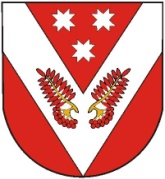 